TOWN OF EAGLE LAKE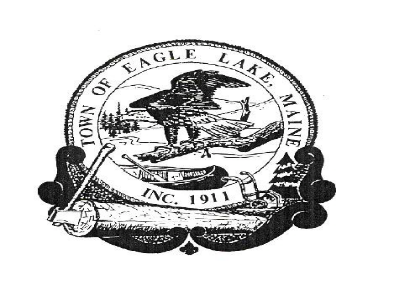 BOARD OF SELECTMEN’S MEETINGApril 14, 2021	1.  The meeting was called to order by Board Chair, Arthur Carroll at 5:30 P.M.       The Board members present included: Arthur Carroll, Wendy Dube, Brian Devoe, and Raymond Saucier, Jennifer Dube via Zoom. Others in attendance were: John Sutherland, Town Manager; Apryl Gagnon, Deputy    Clerk; and Rene St. Onge, Fire Chief. There were numerous members of the community in attendance to discuss their support for the Town of Eagle Lake becoming a Second Amendment Sanctuary. 2.  TOWN MANAGER’S REPORTUPDATES                       a.        Micro Loan       All Micro Loans are current.           b.       Pond Brook Estates                    Maintenance is finishing up on painting the down stairs. Chris has gone through all        of the appliances and heating vents. Our goal is having the apartment ready for        occupancy by the end of next week. We have an applicant that is ready to move in.        Dead River installed the new boiler last week. The new unit is up and running. Dead        River had to return to remove an air lock from a couple of lines and heat was restored         to two apartments.       Rental accounts are current.                        c.      Roads       The town had a stop sign violation on St. Maurice Street which was caught on video        camera.  The information was forwarded to Michael Delena, of the Aroostook        Sheriff’s Department for review. Unfortunately, the license plate number is not        clearly visible and the image of the driver was not clear. A temporary Stop sign has        been installed until the ground thaws for proper installation of a permanent sign.        There continues to be erosion issues on Convent Road. John Sutherland has        contacted Maine DEP and has a meeting scheduled for next week to tour the area        with Scott Belair from the Maine DEP. Scott states that after he sees the area, he will        advise what needs to be done to move forward. Phill Corriveau has also been        contacted and assessed the area to give an estimate on the cost to fix the erosion        before it can undermine the road.       John Sutherland received a concern from a local resident in regards to the railroad        crossing on Gilmore Brook Road. John contacted Jeff Pitcher, Track Maintenance        Director for Maine Northern Railway, in regards to the issue. Jeff stated that he        would send a couple of crew members to go look at the crossing. Jeff called John and        stated that the crew members put some dirt on the tracks to help alleviate the        concerns until they can properly resolve the issue.       John Sutherland and Arthur Carroll looked at the end of Sly Brook Road and        evaluated the ditching and culvert placement. The culverts are fine, but at the end of       the road the ditches are not sloped enough to move water from the  to the culverts.         Arthur recommended that when the town goes out for bid for Sly Brook that we       include ditching in the bid proposal packet.                         d.      NASWA                                 NASWA will start their summer hours May 5, 2021. The Grand opening for the                                  Recycling Center will be Saturday May 8, 2021. Community Clean-Up Day is                                  scheduled for May 15, 2021. At this time, NASWA Community members can drop                                  off fee related items at no charge except tires and roofing materials. 	           e.      Eagle Lake Fire Department		       The Eagle Lake responded to one call last month. They used the JAWS to remove a                                  male driver who collided with a UPS truck during a snow storm.                                 The next training will be at 8:00am, Sunday, April 18, 2021.                                 The Eagle Lake Fire Department has acquired a jaws spreader with a hydraulic pump                                  that was donated from the Livermore Falls Fire Department. The only work needed is                                  to change the hydraulic fittings to make them compatible with our units. The Fire                                  Department now has three units. 		      Rene St. Onge, Fire Chief states that the 1980 International Forestry Truck is ready                                 for to go out.to bid. He has removed all emergency identification, stickers and lights. 3.    MONTHLY FINANCIALS-March 2021    Review monthly financials for March 2021            a.    Bank Reconciliations and Pond Brook Reconciliation      Moved by Brian Devoe to accept the Bank Reconciliations for both the Town of Eagle Lake       and Pond Brook Estates for March 2021, seconded by Raymond Saucier.                   Vote: Unanimously in favor.b.   Sample Check AuditMoved by Raymond Saucier to accept the Sample Check Audit for March 2021, seconded by Brian Devoe.                   Vote: Unanimously in favor. c.    Sign Warrants       John updated the Board of Selectman on a second Warrant for the Town of Eagle for       March 2021.       Moved by Brian Devoe to accept the Warrants for the Town of Eagle Lake for March        2021, seconded by Wendy Dube       Vote: Unanimously in favor.       Moved by Jennifer Dube to accept the Payroll Warrants for the month of March 2021,          seconded by Wendy Dube.       Vote: Unanimously in favor.       Moved by Raymond Saucier to accept the Warrants for Pond Brook Estates for March        2021, seconded by Brian Devoe.       Vote: Unanimously in favor.d.    Microloan Reconciliation       Moved by Raymond Saucier to accept the Microloan Reconciliations for March 2021,        seconded by Wendy Dube.       Vote: Unanimously in favor.4.    PUBLIC COMMENT	 No Comments.5.    REVIEW AND CONSIDER A CITIZEN’S REQUEST FOR THE TOWN OF EAGLE LAKE TO          BECOME A SECOND AMENDMENT SANCTUARY.	Multiple members of the public voiced their concerns to have the Board sign a resolution  	to make the Town of Eagle Lake a Second Amendment Sanctuary. The Board opted to have a town vote at the Municipal Elections for this and have the town’s citizens vote on the issue.  Moved by Raymond Saucier to have a public hearing to discuss the Second Amendment Sanctuary in May and vote on Election Day, June 8th, 2021, seconded by Wendy Dube.             Vote: 3-1, with 1 abstained. 6.    REVIEW AND CONSIDER AUTOMATIC AID AGREEMENT WITH FORT KENT.           Eagle Lake Fire Chief Rene St. Onge reports that the new dispatching system is working great. All             calls are toned out with no issues. Rene states that with the Automatic Aid Agreement, the Fort             Kent Fire Department will be toned out to all calls in Eagle Lake and Wallagrass automatically.            There is not extra fee for this. When and if Eagle Lake Fire Department gets to the seen first, they             will report to the Fort Kent Fire Department and let them know if their assistance is needed on             scene            Moved by Brian Devoe to accept the Automatic Aid Agreement, seconded by Raymond Saucier.            Vote: Unanimously in favor.7.     APPROVE THE MINUTES OF THE March 17, 2021 SELECTMEN’S MEETINGNo concerns with the minutes.Moved by Brian Devoe to accept the Meeting Minutes for March 17, 2021, seconded by Raymond Saucier.             Vote: Unanimously in favor.8.    REVIEW TOWN MEETING WARRANT AND SET DATE FOR ANNUAL TOWN MEETING	Reviewed Warrant for changes and corrections. The Board of Selectmen agreed to eliminate the              Capital Equipment Reserve and keep the Fire Equipment Reserve.9.     ASSIST EAGLE LAKE WINTER RIDERS WITH GROOMER PURCHASE	In the previous years, the Town has assisted the Eagle Lake Winter Riders Snowmobile Club with              purchasing a new groomer. The Town applied for the loan in our name and we took the payment              amount from the yearly trail reimbursement grant that the Eagle Lake Winter Riders received from the State of Maine. We would remove the cost for the yearly payment and any other expense     that the Town of Eagle Lake would incur as a result of the loan. Winter Riders Club President John Frances informed Town Manager John Sutherland that he would be comfortable with a total  payment under $ 12,000.The Town of Eagle Lake has applied for two grants for a new groomer. One for $99,998 from the U.S.D.A. and the second is the State of Maine Capital Equipment Grant. With these grants theTown of Eagle Lake will own the groomer and lease it to the Winter Riders for the cost of the payment and the insurance. All maintenance cost will be covered by the Winter Riders.              There was no motion made.  10.   EXECUTIVE SESSION: 1 M.R.S.A 405 (6) (A) PERSONNEL MATTER         TOWN MANAGER’S YEARLY EVALUATION	 The Board agreed to complete the evaluation forms in 1 week and pass them in to Chairman               Arthur Carroll for review. The Board will complete the evaluation with John at the next Board               of Selectmen’s Meeting May 19, 202111.   OTHER BUSINESS	Reminder that Board of Selectmen and School Board Director nomination papers are due April              23, 2021.	Reminder that the Town Office will be closed on April 19, 2021 in observation of Patriots’ Day.	The Board discussed the permit requested by Bruce Dube to have a Junk Yard on his property.             The Board has agreed to have the Town CEO and a DEP representative evaluate the land and              determine if the site is a good area to utilize as a junk yard.	Moved by Brian Devoe seconded by Raymond Saucier to contact DEP Representative and Town              CEO to do a site survey on Bruce Dube’s property.	Vote: 4-0 1-Abstained. 12.    ADJOURN	Moved by Wendy Dube to Adjourn at 8:30 p.m. seconded by Brian Devoe.             Vote: Unanimously in favor.